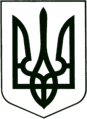 УКРАЇНА
        МОГИЛІВ-ПОДІЛЬСЬКА МІСЬКА РАДА
   ВІННИЦЬКОЇ ОБЛАСТІВИКОНАВЧИЙ КОМІТЕТ РІШЕННЯ №369        Від 01.11.2016р.                                                     м. Могилів – ПодільськийПро внесення змін до бюджету міста на 2016 рік	Керуючись ст.28 Закону України „Про  місцеве  самоврядування в Україні”, ст. 78 Бюджетного кодексу України, рішенням 4 сесії міської ради 7 скликання    від 10.12.2015 року №47 «Про затвердження бюджету міста на 2016 рік»,-                                  виконком міської ради ВИРІШИВ:1. Внести зміни до кошторису відділу культури і туризму міської ради:    Зменшити КФК 110201 КЕКВ 2240 на суму 1000 грн.                       КФК 110205 КЕКВ 2240 на суму 700 грн.    Збільшити КФК 110202 КЕКВ 2210 на суму 1200 грн.                       КФК 110502 КЕКВ 2240 на суму 500 грн.      Зменшити КФК 110201 КЕКВ 2120 на суму 5262 грн.                       КФК 110202 КЕКВ 2240 на суму 2818 грн.                       КФК 110205 КЕКВ 2240 на суму 7386 грн.                                              КЕКВ 2274 на суму 34700 грн.                       КФК 110502 КЕКВ 2271 на суму 3000 грн.    Збільшити КФК 110201 КЕКВ 2111 на суму 7200 грн.                       КФК 110202 КЕКВ 2111 на суму 7397 грн.                                              КЕКВ 2120 на суму 1665 грн.                       КФК 110205 КЕКВ 2111 на суму 9425 грн.                                              КЕКВ 2120 на суму 2074 грн.                       КФК 110502 КЕКВ 2111 на суму 20541грн.                                              КЕКВ 2120 на суму 4864 грн..        2. Внести зміни до кошторису КУ «Могилів-Подільська міська стоматполіклініка»:      - по спеціальному фонду по КФК 080500:      Збільшити КЕКВ 3110 на суму 98000 грн..3. Внести зміни до кошторису управління житлово – комунального господарства:                 - по спеціальному фонду:      Зменшити КФК 150101 КЕКВ 3132 на суму 152409 грн.    - по загальному фонду:        Збільшити КФК 010116 КЕКВ 2210 на суму 10000 грн..4. Вести зміни до кошторису фінансового управління міської ради:    Збільшити КФК 010116 КЕКВ 2210 на суму 5000 грн.     Зменшити КФК  250102 КЕКВ 9000 на суму 278000 грн..5. Внести зміни до кошторису КУ «Могилів-Подільська окружна лікарня     інтенсивного лікування»:     - по загальному фонду:          Збільшити КФК 080101 КЕКВ 2210 на суму 20000 грн.                                                КЕКВ 2220 на суму 190000 грн..    - по спеціальному фонду:      Збільшити КФК 080101 КЕКВ 3110 на суму 30000 грн..6. Внести зміни до кошторису КУ «Могилів-Подільський міський Центр     первинної медико-санітарної допомоги» по КФК 080800:    Збільшити КЕКВ 2730 на суму 25000 грн.                       КЕКВ 2220 на суму 25000 грн..7. Внести зміни до кошторису виконкому міської ради:    - по загальному фонду:      Зменшити КФК 250404 КЕКВ 2282 на суму 15000 грн.      Збільшити КФК 010116 КЕКВ 2210 на суму 5000 грн..    - по спецфонду:          Зменшити КФК 010116 КЕКВ 3110 на суму 7032 грн.                         КФК 240900 КЕКВ 3110 на суму 8875 грн..8. Внести зміни до кошторису апарату міської ради:   - по загальному фонду:     Зменшити КФК 010116 КЕКВ 2240 на суму 254,64 грн.      Збільшити КФК 010116 КЕКВ 2210 на суму 13000 грн.                                               КЕКВ 2282 на суму 254,64 грн.  - по спеціальному фонду:    Збільшити КФК 010116 КЕКВ 3110 на суму 31441грн.                       КФК 240900 КЕКВ 3110 на суму 8875 грн..  9. Внести зміни до кошторису управління освіти міської ради:    Зменшити КФК 130107 КЕКВ 2111 на суму 15000 грн.                       КФК 250404 КЕКВ 2240 на суму 230 грн.   Збільшити  КФК 070401 КЕКВ 2240 на суму 1000 грн.                       КФК 070805 КЕКВ 2240 на суму 5000 грн.                       КФК 130107 КЕКВ 2273 на суму 8230 грн.                       КФК 070401 КЕКВ 2250 на суму 1000 грн..10. Внести зміни до кошторису управління з питань економіки, інвестицій та       євроінтеграції міської ради по спеціальному фонду по КФК 240900:Перемістити бюджетні призначення по КЕКВ 3110 з грудня місяця на листопад місяць в сумі 1000 грн..11. Дане рішення підлягає затвердженню на черговій сесії міської ради.12. Контроль за виконанням даного рішення покласти на секретаря міської ради,       в.о. першого заступника міського голови Гоцуляка М.В..          Міський голова                                                                             П. Бровко                 